BeninBeninBeninJanuary 2026January 2026January 2026January 2026SundayMondayTuesdayWednesdayThursdayFridaySaturday123New Year’s Day45678910Fête du Vodoun111213141516171819202122232425262728293031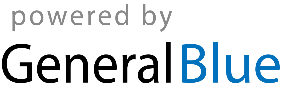 